1 ــ الوضعية الاستكشافية :  نشاط ص 6 2 – التطور التكنولوجي :      نشاط 2 ص 8 و9         3 ــــ   مجــالاته      نشاط ص7للتكنولوجيا دور كبير في تطوير حياة الإنسان بتوفيرها منتجات خاصة لكل مجال ، نذكر منها :  في مجال التعليم : .................................................................................................................................................................................... في مجال النقل  :......................................................................................................................................................................................في مجال الصحة :......................................................................................................................................................................................3ــ الاستنتاج : :............................................................................................................................................................................................................................................................................................................................................................................................................................................................................................................................................................................................................................................................................................................................................................................................................................................................................................................................................................................................................................................................................................................................................................................5 ــ نشاط تقييمي : بين التطور الحاصل بين الوسيلتين القديمة والحديثة التاليتين  وحدد مجالهما  :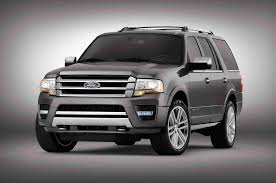 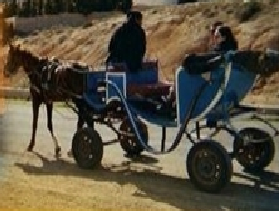 	............................................................................................................................................................................................................................................................................................................................................................................................................................................................................................................................................................................................................................................................................................................................................................................................................................................................................................................................................................................................................................................................................................................................................................................